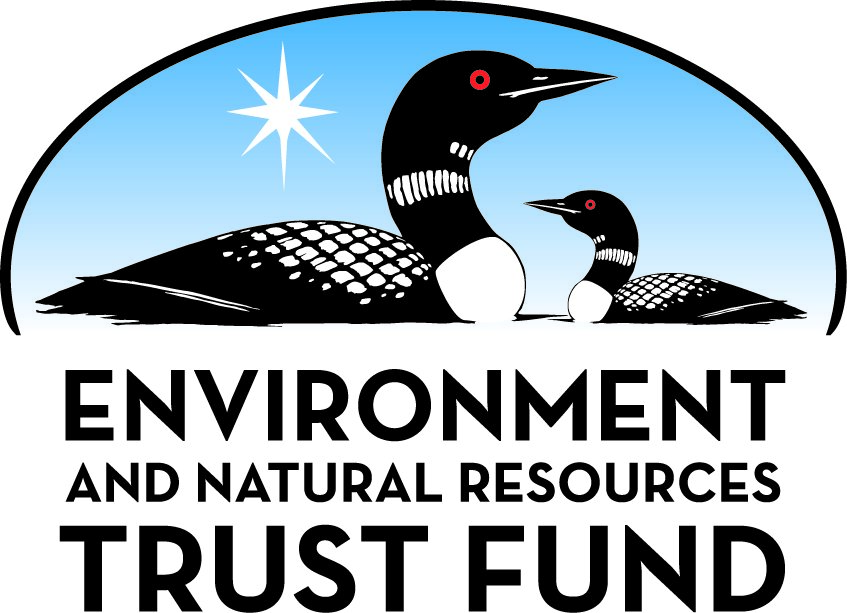 Environment and Natural Resources Trust Fund2021 Request for ProposalGeneral InformationProposal ID: 2021-390Proposal Title: Antibiotic Resistance and Wastewater Treatment: Problems and SolutionsProject Manager InformationName: Justin DonatoOrganization: University of St. ThomasOffice Telephone: (651) 962-5580Email: dona1145@stthomas.eduProject Basic InformationProject Summary: This project will quantify the ability of full-scale wastewater treatment plants to eliminate antibiotic resistance genes and the extent to which these genes are exchanged during the wastewater treatment process.Funds Requested: $508,000Proposed Project Completion: 2024-06-30LCCMR Funding Category: Water Resources (B)Project LocationWhat is the best scale for describing where your work will take place?  
	StatewideWhat is the best scale to describe the area impacted by your work?  
	StatewideWhen will the work impact occur?  
	During the Project and In the FutureNarrativeDescribe the opportunity or problem your proposal seeks to address. Include any relevant background information.Pandemic infectious diseases are an increasing threat to our daily lives. At present, more than 35,000 people die of antibiotic-resistant infections each year in the United States; some models are predicting as many as 10 million annual deaths attributable to antibiotic resistant infections (worldwide) by 2050.  The scientific community now understands that untreated municipal wastewater (sewage) is especially rich in antibiotic resistant bacteria.  
We postulate, therefore, that wastewater treatment is a potential solution to the problem of antibiotic resistance, although we expect different systems to perform better than others. This project, therefore, proposes to investigate full-scale wastewater treatment facilities to determine which designs are best-suited to eliminate antibiotic resistant bacteria.  
Almost paradoxically, we also postulate that an unexpected consequence of centralized municipal wastewater treatment is that it facilitates the development of novel bacteria that are simultaneously resistant to multiple antibiotics.  Bacteria are well-known to be able to exchange genetic material, particularly when there are dense communities of different microorganisms – which are precisely the conditions that are intentionally created during and are essential to the success of biological wastewater treatment.What is your proposed solution to the problem or opportunity discussed above? i.e. What are you seeking funding to do? You will be asked to expand on this in Activities and Milestones.We hypothesize that sewage sludge incineration, which is performed at the Metropolitan Wastewater Treatment Plant in St. Paul, is the best and most cost-effective technology for eliminating antibiotic resistant bacteria in untreated municipal wastewater. The application of incineration to treat sewage sludge is relatively rare in the United States but common in other countries. The reason that sewage sludge incineration is rarely practiced in the United States is due to obsolete concerns regarding air pollution; modern incinerators pose little threat to air pollution, such that a country like Switzerland (with some of the most stringent environmental regulations in the world) incinerates the majority of its sewage sludge.
Although it is inarguable that municipal wastewater treatment is necessary to protect surface water quality and public health, it is not without unanticipated consequences. The creation of a nearly ideal environment for bacteria to exchange genetic material is likely one of these collateral consequences. Common wastewater bacteria are known to exchange antibiotic resistance genes when grown as isolated cultures. However, this ability has yet to be fully explored in mixed bacterial communities present at wastewater treatment facilities. We will track resistance genes within these communities to monitor and eventually eliminate their dissemination.What are the specific project outcomes as they relate to the public purpose of protection, conservation, preservation, and enhancement of the state’s natural resources? This project takes a ONE HEALTH perspective, which is defined as a collaborative, multisectoral, and transdisciplinary approach—working at the local, regional, national, and global levels—with the goal of achieving optimal health outcomes recognizing the interconnection between people, animals, plants, and their shared environment. The implementation of the findings from this project will lead to more efficient removal of antibiotic resistance genes from untreated wastewater. If our hypothesis is correct, we anticipate a gradual shift towards the increased application of incineration for treated sewage sludge. This project, therefore, should lead to better environmental and public health.Activities and MilestonesActivity 1: Quantify the ability of different wastewater treatment facilities to remove/eliminate antibiotic resistance genes.Activity Budget: $350,000Activity Description: 
Samples will be collected from multiple locations within municipal wastewater treatment facilities to allow us to determine the fraction of antibiotic resistant bacteria that enter the facility (i.e., with raw sewage), exit the facility with the treated effluent (i.e., the “clean” wastewater that is usually released to a river), and the treated sewage solids (i.e., either incinerated, applied to agricultural land, or landfilled).  DNA will be extracted and purified from these samples and we will use techniques pioneered at the University of Minnesota to quantify numerous genes known to encode antibiotic resistance. We would like to work with at least 10 different wastewater treatment plants and to collect at least triplicate samples from each facility (i.e., samples collected on different dates).  We anticipate collect from 6 different locations within each treatment facilities (i.e., we anticipate collecting at least 180 samples; 10 facilities x 3 sample dates x 6 locations = 180).  We anticipate quantifying at least 20 different antibiotic resistance genes.Activity Milestones: Activity 2: Recognizable antibiotic resistance genes from each stage of wastewater treatment will be identified and tracked as they spread between bacteria.Activity Budget: $158,000Activity Description: 
Antibiotic resistance genes will be identified by analyzing all DNA sequences present in wastewater-derived samples. A subset of the samples harvested in Activity 1 will be subjected to a more comprehensive, cutting-edge DNA sequencing technology that is commercially available from Phase Genomics. Antibiotic resistance genes are often located on small DNA segments that are exchanged between bacteria. Therefore, identifying which bacterial species harbors a given resistance gene by simply analyzing the isolated DNA fragments is often impossible. The technology that will be used here links resistance gene sequences to their bacterial hosts, facilitating identification of (1) all resistance genes in the samples and (2) which bacteria harbor those resistance genes. Samples will be taken from four points within four treatment facilities.  All of the DNA within each sample will be fully sequenced, yielding billions of base pairs of genetic data. The resistance genes within this dataset will be linked to the specific identities of bacteria in each original sample. Since samples will be taken from multiple points in the treatment process, changes in the identities of the bacteria associated with specific resistance genes will indicate spread of those resistance genes during wastewater processing.Activity Milestones: Project Partners and CollaboratorsLong-Term Implementation and FundingDescribe how the results will be implemented and how any ongoing effort will be funded. If not already addressed as part of the project, how will findings, results, and products developed be implemented after project completion? If additional work is needed, how will this be funded? 
The findings from this project will inform the best practices for eliminating antibiotic resistance genes during the wastewater treatment process. The processes being analyzed in this project are already in place at different municipal wastewater treatment facilities. Once the most efficient processes have been established, the information will be shared with facility managers to use in determining their preferred methods of antibiotic resistance gene elimination. We anticipate new lines of research may be stimulated by the proposed project; we will seek funding for these ideas from appropriate sources, such as the National Science Foundation and the LCCMR/MN ENTRF.Other ENRTF Appropriations Awarded in the Last Six YearsProject Manager and Organization QualificationsProject Manager Name: Justin DonatoJob Title: Associate ProfessorProvide description of the project manager’s qualifications to manage the proposed project. 
Justin J. Donato:
Education:  B.S. 1999, Chemistry, University of Delaware; Ph.D., 2006, Biochemistry, Cornell University.
Employment:  Associate Professor, 2016 - present, Department of Chemistry; Assistant Professor, 2010 – 2016, Department of Chemistry, University of St. Thomas; Post-doctoral Fellow, 2006 - 2010, Department of Bacteriology, University of Wisconsin - Madison.

Research
Dr. Donato’s research focuses on identifying and characterizing new genes responsible for conferring important traits on their bacterial hosts.  His group’s current interests focus on the use of cutting edge genomic technology to analyze antibacterial resistance genes from diverse habitats and the factors that lead to their spread.

Timothy M. LaPara (co-project manager):
Education:  B.S.C.E., 1995, Civil Engineering, University of Notre Dame; Ph.D., 1999, Environmental Engineering, Purdue University.
Employment:  Professor, 2013-present, Department of Civil Engineering, University of  
Minnesota; Associate Professor, 2006-2013, Department of Civil Engineering, University of  
Minnesota; Assistant Professor, 2000-2006, Department of Civil Engineering, University of Minnesota; Post-doctoral Research Associate, 2000, Department of Biological Sciences, Purdue University.
Research
Dr. LaPara’s research is focused on the role of municipal and industrial wastewater treatment plants in preserving environmental quality and in protecting public health. His research has a strong interdisciplinary nature, stemming from his unique background in both environmental engineering and microbiology.Organization: University of St. ThomasOrganization Description: 
Dr. Donato is in the Chemistry Department at the University of St. Thomas (St. Paul, MN). Dr. LaPara is in the Department of Civil, Environmental, and Geo- Engineering at the University of Minnesota-Twin Cities, which is the state of Minnesota’s largest institution of higher education.Budget SummaryClassified Staff or Generally Ineligible ExpensesNon ENRTF FundsAttachmentsRequired AttachmentsVisual ComponentFile: Alternate Text for Visual ComponentThe problem of antibiotic resistance gene spread among wastewater bacteria can be eliminated through effective treatment strategies. Technologies including incineration can be implemented to destroy antibiotic resistant bacteria.Financial CapacityFile: Administrative UseDoes your project include restoration or acquisition of land rights? 
	NoDoes your project have patent, royalties, or revenue potential? 
	NoDoes your project include research? 
	YesDoes the organization have a fiscal agent for this project? 
	NoDescriptionCompletion DateSample collection and processing2022-12-31Quantification of antibiotic resistance genes2023-08-31Data Analysis2023-12-31DescriptionCompletion DateDNA processing and submission for sequencing2022-06-30Antibiotic resistance gene determination2023-06-30Spread of resistance gene analysis complete2024-06-30NameOrganizationRoleReceiving FundsGeorge Sprouse and Larry RogackiMetropolitan Council, Environmental ServicesMCES will provide access to samples from the largest municipal wastewater facilities in the State of Minnesota.NoTimothy LaParaUniversity of Minnesota - Twin CitiesCo-project manager; Dr. LaPara will co-supervisor the students and post-doc working on this project.YesNameAppropriationAmount AwardedTriclosan Impacts on Wastewater TreatmentM.L. 2014, Chp. 226, Sec. 2, Subd. 03c$380,000Category / NameSubcategory or TypeDescriptionPurposeGen. Ineli gible% Bene fits# FTEClass ified Staff?$ AmountPersonnelJustin DonatoProject Manager8%0.24$29,000Postdoctoral ResearcherResearcher33%3$211,000Undergraduate Researcher 1Researcher8%0.99$33,000Undergraduate Researcher 2Researcher8%0.99$33,000Undergraduate Researcher 3Researcher8%0.99$33,000Sub Total$339,000Contracts and ServicesUniversity of Minnesota - Twin CitiesSub awardThis sub-award will fund the activities conducted by Dr. Timothy LaPara, the co-PI on this project. These funds will cover expenses associated with compensation for Dr. LaPara and one researcher, lab supplies, and travel within MN for sample collection.0.33$100,000Phase GenomicsProfessional or Technical Service ContractThis project is dependent upon the generation of DNA sequence datasets using a technology pioneered by Phase Genomics. We plan to generate these data as a fee for service. Parts of the data that will be generated by the University of Minnesota Genomics Center to reduce costs if possible.0$50,000Sub Total$150,000Equipment, Tools, and SuppliesTools and SuppliesReagents for molecular biology analysis of antibiotic resistance genesAntibiotic resistance genes will be detected and quantified using standard techniques and reagents.$6,000Sub Total$6,000Capital ExpendituresOne autoclaveThe majority of tools and reagents to complete this project need to be sterilized in an autoclave.$8,000Sub Total$8,000Acquisitions and StewardshipSub Total-Travel In MinnesotaSub Total-Travel Outside MinnesotaSub Total-Printing and PublicationPublicationOpen access journal article publishingDissemination of findings$5,000Sub Total$5,000Other ExpensesSub Total-Grand Total$508,000Category/NameSubcategory or TypeDescriptionJustification Ineligible Expense or Classified Staff RequestCategorySpecific SourceUseStatusAmountStateState Sub Total-Non-StateIn-KindUniversity of Minnesota - Twin CitiesThese are overhead contributions that would otherwise be requested as indirect costs.Secured$54,000In-KindUniversity of St. ThomasThese are overhead contributions that would otherwise be requested as indirect costs.Secured$179,000Non State Sub Total$233,000Funds Total$233,000